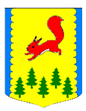 КРАСНОЯРСКИЙ КРАЙПИРОВСКИЙ МУНИЦИПАЛЬНЫЙ ОКРУГПИРОВСКИЙ ОКРУЖНЙ СОВЕТ ДЕПУТАТОВРЕШЕНИЕОб утверждении годового отчета Троицкого сельсоветаоб исполнении сельского бюджета за 2020 год На основании Федерального закона от 06.10.2003 N 131-ФЗ "Об общих принципах организации местного самоуправления в Российской Федерации", Уставом Пировского муниципального округа Красноярского края, Пировский окружной Совет депутатом РЕШИЛ:               1. Утвердить годовой отчет об исполнении сельского бюджета за 2020 год по доходам в сумме 9 006,17 тыс. рублей.              2. Утвердить годовой отчет об исполнении сельского бюджета за 2020 год по расходам в сумме 9 098,81 тыс. рублей.	    3. Утвердить годовой отчет об исполнении сельского бюджета за 2020 год по источникам в сумме 92,64 тыс. рублей.               4. Решение вступает в силу с момента подписания и подлежит официальному опубликованию в газете «Заря».Председатель Пировского                                               Глава Пировскогоокружного Совета депутатов                                          муниципального округа_____________Г.И. Костыгина                                       ___________А.И. Евсеев29.04.2021 с. Пировское                          №11-115р ОТЧЕТ ОБ ИСПОЛНЕНИИ БЮДЖЕТАОТЧЕТ ОБ ИСПОЛНЕНИИ БЮДЖЕТАОТЧЕТ ОБ ИСПОЛНЕНИИ БЮДЖЕТАОТЧЕТ ОБ ИСПОЛНЕНИИ БЮДЖЕТАОТЧЕТ ОБ ИСПОЛНЕНИИ БЮДЖЕТАОТЧЕТ ОБ ИСПОЛНЕНИИ БЮДЖЕТАКодыФорма по ОКУД0503117на 01 января 2021 г.на 01 января 2021 г.Дата01.01.2021Наименованиепо ОКПОфинансового органаГлава по БКНаименование публично-правового образованияТроицкий сельсоветТроицкий сельсоветТроицкий сельсоветпо ОКТМОПериодичность: месячнаяЕдиница измерения: руб.3831. Доходы1. Доходы1. Доходы1. Доходы1. Доходы1. ДоходыНаименование показателяКод строкиКод дохода по бюджетной классификацииУтвержденные бюджетные назначенияИсполненоНеисполненные назначения123456Доходы бюджета - всего, в том числе:010Х  9 042 253,00  9 006 170,66   36 082,34НАЛОГОВЫЕ И НЕНАЛОГОВЫЕ ДОХОДЫ010000 1 00 00000 00 0000 000   497 420,00   467 860,21   29 559,79НАЛОГИ НА ПРИБЫЛЬ, ДОХОДЫ010000 1 01 00000 00 0000 000   140 360,00   126 098,21   14 261,79Налог на доходы физических лиц010000 1 01 02000 01 0000 110   140 360,00   126 098,21   14 261,79Налог на доходы физических лиц с доходов, источником которых является налоговый агент, за исключением доходов, в отношении которых исчисление и уплата налога осуществляются в соответствии со статьями 227, 227.1 и 228 Налогового кодекса Российской Федерации010000 1 01 02010 01 0000 110   139 450,00   124 935,69   14 514,31010182 1 01 02010 01 0000 110   139 450,00   124 935,69   14 514,31Налог на доходы физических лиц с доходов, полученных от осуществления деятельности физическими лицами, зарегистрированными в качестве индивидуальных предпринимателей, нотариусов, занимающихся частной практикой, адвокатов, учредивших адвокатские кабинеты, и других лиц, занимающихся частной практикой в соответствии со статьей 227 Налогового кодекса Российской Федерации010000 1 01 02020 01 0000 110-    0,51-010182 1 01 02020 01 0000 110-    0,51-Налог на доходы физических лиц с доходов,  полученных физическими лицами в соответствии со статьей 228 Налогового Кодекса Российской Федерации010000 1 01 02030 01 0000 110    910,00   1 162,01-010182 1 01 02030 01 0000 110    910,00   1 162,01-НАЛОГИ НА ТОВАРЫ (РАБОТЫ, УСЛУГИ), РЕАЛИЗУЕМЫЕ НА ТЕРРИТОРИИ РОССИЙСКОЙ ФЕДЕРАЦИИ010000 1 03 00000 00 0000 000   118 700,00   105 932,55   12 767,45Акцизы по подакцизным товарам (продукции), производимым на территории Российской Федерации010000 1 03 02000 01 0000 110   118 700,00   105 932,55   12 767,45Доходы от уплаты акцизов на дизельное топливо, подлежащие распределению между бюджетами субъектов Российской Федерации и местными бюджетами с учетом установленных дифференцированных нормативов отчислений в местные бюджеты010000 1 03 02230 01 0000 110   54 400,00   48 860,09   5 539,91Доходы от уплаты акцизов на дизельное топливо, подлежащие распределению между бюджетами субъектов Российской Федерации и местными бюджетами с учетом установленных дифференцированных нормативов отчислений в местные бюджеты (по нормативам, установленным Федеральным законом о федеральном бюджете в целях формирования дорожных фондов субъектов Российской Федерации)010000 1 03 02231 01 0000 110   54 400,00   48 860,09   5 539,91010100 1 03 02231 01 0000 110   54 400,00   48 860,09   5 539,91Доходы от уплаты акцизов на моторные масла для дизельных и (или) карбюраторных (инжекторных) двигателей, подлежащие распределению между бюджетами субъектов Российской Федерации и местными бюджетами с учетом установленных дифференцированных нормативов отчислений в местные бюджеты010000 1 03 02240 01 0000 110    300,00    349,48-Доходы от уплаты акцизов на моторные масла для дизельных и (или) карбюраторных (инжекторных) двигателей, подлежащие распределению между бюджетами субъектов Российской Федерации и местными бюджетами с учетом установленных дифференцированных нормативов отчислений в местные бюджеты (по нормативам, установленным Федеральным законом о федеральном бюджете в целях формирования дорожных фондов субъектов Российской Федерации)010000 1 03 02241 01 0000 110    300,00    349,48-010100 1 03 02241 01 0000 110    300,00    349,48-Доходы от уплаты акцизов на автомобильный бензин, подлежащие распределению между бюджетами субъектов Российской Федерации и местными бюджетами с учетом установленных дифференцированных нормативов отчислений в местные бюджеты010000 1 03 02250 01 0000 110   71 000,00   65 730,55   5 269,45Доходы от уплаты акцизов на автомобильный бензин, подлежащие распределению между бюджетами субъектов Российской Федерации и местными бюджетами с учетом установленных дифференцированных нормативов отчислений в местные бюджеты (по нормативам, установленным Федеральным законом о федеральном бюджете в целях формирования дорожных фондов субъектов Российской Федерации)010000 1 03 02251 01 0000 110   71 000,00   65 730,55   5 269,45010100 1 03 02251 01 0000 110   71 000,00   65 730,55   5 269,45Доходы от уплаты акцизов на прямогонный бензин, подлежащие распределению между бюджетами субъектов Российской Федерации и местными бюджетами с учетом установленных дифференцированных нормативов отчислений в местные бюджеты010000 1 03 02260 01 0000 110-   7 000,00-   9 007,57   2 007,57Доходы от уплаты акцизов на прямогонный бензин, подлежащие распределению между бюджетами субъектов Российской Федерации и местными бюджетами с учетом установленных дифференцированных нормативов отчислений в местные бюджеты (по нормативам, установленным Федеральным законом о федеральном бюджете в целях формирования дорожных фондов субъектов Российской Федерации)010000 1 03 02261 01 0000 110-   7 000,00-   9 007,57   2 007,57010100 1 03 02261 01 0000 110-   7 000,00-   9 007,57   2 007,57НАЛОГИ НА ИМУЩЕСТВО010000 1 06 00000 00 0000 000   230 460,00   224 329,45   6 130,55Налог на имущество физических лиц010000 1 06 01000 00 0000 110   35 460,00   26 719,67   8 740,33Налог на имущество физических лиц, взимаемый по ставкам, применяемым к объектам налогообложения, расположенным в границах сельских поселений010000 1 06 01030 10 0000 110   35 460,00   26 719,67   8 740,33010182 1 06 01030 10 0000 110   35 460,00   26 719,67   8 740,33Земельный налог010000 1 06 06000 00 0000 110   195 000,00   197 609,78-Земельный налог с организаций 010000 1 06 06030 00 0000 110   61 500,00   61 418,81    81,19Земельный налог с организаций, обладающих земельным участком, расположенным в границах сельских  поселений010000 1 06 06033 10 0000 110   61 500,00   61 418,81    81,19010182 1 06 06033 10 0000 110   61 500,00   61 418,81    81,19Земельный налог с физических лиц010000 1 06 06040 00 0000 110   133 500,00   136 190,97-Земельный налог с физических лиц, обладающих земельным участком, расположенным в границах сельских поселений010000 1 06 06043 10 0000 110   133 500,00   136 190,97-010182 1 06 06043 10 0000 110   133 500,00   136 190,97-ГОСУДАРСТВЕННАЯ ПОШЛИНА010000 1 08 00000 00 0000 000   7 900,00   11 500,00-Государственная пошлина за совершение нотариальных действий (за исключением действий, совершаемых консульскими учреждениями Российской Федерации)010000 1 08 04000 01 0000 110   7 900,00   11 500,00-Государственная пошлина за совершение нотариальных действий должностными лицами органов местного самоуправления, уполномоченными в соответствии с законодательными актами Российской Федерации на совершение нотариальных действий010000 1 08 04020 01 0000 110   7 900,00   11 500,00-010802 1 08 04020 01 0000 110   7 900,00   11 500,00-БЕЗВОЗМЕЗДНЫЕ ПОСТУПЛЕНИЯ010000 2 00 00000 00 0000 000  8 544 833,00  8 538 310,45   6 522,55БЕЗВОЗМЕЗДНЫЕ ПОСТУПЛЕНИЯ ОТ ДРУГИХ БЮДЖЕТОВ БЮДЖЕТНОЙ СИСТЕМЫ РОССИЙСКОЙ ФЕДЕРАЦИИ010000 2 02 00000 00 0000 000  8 544 833,00  8 538 310,45   6 522,55Дотации бюджетам бюджетной системы Российской Федерации010000 2 02 10000 00 0000 150  3 360 580,00  3 360 580,00    0,00Дотации на выравнивание бюджетной обеспеченности010000 2 02 15001 00 0000 150   975 380,00   975 380,00    0,00Дотации бюджетам сельских поселений на выравнивание бюджетной обеспеченности из бюджета субъекта Российской Федерации010000 2 02 15001 10 0000 150   975 380,00   975 380,00    0,00010802 2 02 15001 10 0000 150   975 380,00   975 380,00    0,00Дотации на выравнивание бюджетной обеспеченности из бюджетов муниципальных районов, городских округов с внутригородским делением010000 2 02 16001 00 0000 150  2 385 200,00  2 385 200,00    0,00Дотации бюджетам сельских поселений на выравнивание бюджетной обеспеченности из бюджетов муниципальных районов010000 2 02 16001 10 0000 150  2 385 200,00  2 385 200,00    0,00010802 2 02 16001 10 0000 150  2 385 200,00  2 385 200,00    0,00Субвенции бюджетам бюджетной системы Российской Федерации010000 2 02 30000 00 0000 150   91 743,00   88 765,00   2 978,00Субвенции местным бюджетам на выполнение передаваемых полномочий субъектов Российской Федерации010000 2 02 30024 00 0000 150   2 978,00-   2 978,00Субвенции бюджетам сельских поселений на выполнение передаваемых полномочий субъектов Российской Федерации010000 2 02 30024 10 0000 150   2 978,00-   2 978,00010802 2 02 30024 10 0000 150   2 978,00-   2 978,00Субвенции бюджетам на осуществление первичного воинского учета на территориях, где отсутствуют военные комиссариаты010000 2 02 35118 00 0000 150   88 765,00   88 765,00    0,00Субвенции бюджетам сельских поселений на осуществление первичного воинского учета на территориях, где отсутствуют военные комиссариаты010000 2 02 35118 10 0000 150   88 765,00   88 765,00    0,00010802 2 02 35118 10 0000 150   88 765,00   88 765,00    0,00Иные межбюджетные трансферты010000 2 02 40000 00 0000 150  5 092 510,00  5 088 965,45   3 544,55Прочие межбюджетные трансферты, передаваемые бюджетам010000 2 02 49999 00 0000 150  5 092 510,00  5 088 965,45   3 544,55Прочие межбюджетные трансферты, передаваемые бюджетам сельских поселений010000 2 02 49999 10 0000 150  5 092 510,00  5 088 965,45   3 544,55010802 2 02 49999 10 0000 150  5 092 510,00  5 088 965,45   3 544,55ПРОЧИЕ БЕЗВОЗМЕЗДНЫЕ ПОСТУПЛЕНИЯ010000 2 07 00000 00 0000 000---Прочие безвозмездные поступления в бюджеты сельских поселений010000 2 07 05000 10 0000 150---Прочие безвозмездные поступления в бюджеты сельских поселений010000 2 07 05030 10 0000 150---010802 2 07 05030 10 0000 150---Форма 0503117 с.2Форма 0503117 с.2Форма 0503117 с.2Форма 0503117 с.2Форма 0503117 с.2Форма 0503117 с.22. Расходы бюджета2. Расходы бюджета2. Расходы бюджета2. Расходы бюджета2. Расходы бюджета2. Расходы бюджетаНаименование показателяКод строкиКод расхода по бюджетной классификацииУтвержденные бюджетные назначенияИсполненоНеисполненные назначения123456Расходы бюджета -  всего, в том числе:200Х  9 217 133,43  9 098 814,93   118 318,50Итого по всем ГРБС200000 0000 0000000000 000  9 217 133,43  9 098 814,93   118 318,50Общегосударственные вопросы200000 0100 0000000000 000  3 988 940,74  3 946 904,03   42 036,71Функционирование высшего должностного лица субъекта Российской Федерации и муниципального образования200000 0102 0000000000 000   856 200,00   853 282,31   2 917,69Непрограмные расходы главы муниципального образования и органа местного самоуправления200000 0102 3100000000 000   856 200,00   853 282,31   2 917,69Функционирование главы органа местного самоуправления200000 0102 3110000000 000   856 200,00   853 282,31   2 917,69Руководство и управление в сфере установленных функции органов местного самоуправления в рамках непрограмных расходов200000 0102 3110000280 000   856 200,00   853 282,31   2 917,69Расходы на выплаты персоналу в целях обеспечения выполнения функций государственными (муниципальными) органами, казенными учреждениями, органами управления государственными внебюджетными фондами 200000 0102 3110000280 100   856 200,00   853 282,31   2 917,69Расходы на выплаты персоналу государственных (муниципальных) органов200000 0102 3110000280 120   856 200,00   853 282,31   2 917,69Фонд оплаты труда государственных (муниципальных) органов200000 0102 3110000280 121   657 600,00   655 362,61   2 237,39Взносы по обязательному социальному страхованию на выплаты денежного содержания и иные выплаты работникам государственных (муниципальных) органов200000 0102 3110000280 129   198 600,00   197 919,70    680,30Функционирование Правительства Российской Федерации, высших исполнительных органов государственной власти субъектов Российской Федерации, местных администраций200000 0104 0000000000 000  3 114 513,74  3 088 372,72   26 141,02Непрограмные расходы главы муниципального образования и органа местного самоуправления200000 0104 3100000000 000  3 114 513,74  3 088 372,72   26 141,02Функционирование главы орагана местного самоуправления200000 0104 3110000000 000  3 114 513,74  3 088 372,72   26 141,02Руководство и управление в сфере установленных функции органов местного самоуправления в рамках непрограмных расходов200000 0104 3110000280 000  2 249 244,98  2 223 103,96   26 141,02Расходы на выплаты персоналу в целях обеспечения выполнения функций государственными (муниципальными) органами, казенными учреждениями, органами управления государственными внебюджетными фондами 200000 0104 3110000280 100  1 730 388,07  1 730 378,07    10,00Расходы на выплаты персоналу государственных (муниципальных) органов200000 0104 3110000280 120  1 730 388,07  1 730 378,07    10,00Фонд оплаты труда государственных (муниципальных) органов200000 0104 3110000280 121  1 333 622,70  1 333 622,70    0,00Взносы по обязательному социальному страхованию на выплаты денежного содержания и иные выплаты работникам государственных (муниципальных) органов200000 0104 3110000280 129   396 765,37   396 755,37    10,00Закупка товаров, работ и услуг для обеспечения государственных (муниципальных) нужд200000 0104 3110000280 200   513 856,91   490 172,23   23 684,68Иные закупки товаров, работ и услуг для обеспечения государственных (муниципальных) нужд200000 0104 3110000280 240   513 856,91   490 172,23   23 684,68Закупка товаров, работ, услуг в сфере информационно-коммуникационных технологий200000 0104 3110000280 242   50 000,00   48 000,00   2 000,00Прочая закупка товаров, работ и услуг200000 0104 3110000280 244   463 856,91   442 172,23   21 684,68Иные бюджетные ассигнования200000 0104 3110000280 800   5 000,00   2 553,66   2 446,34Уплата налогов, сборов и иных платежей200000 0104 3110000280 850   5 000,00   2 553,66   2 446,34Уплата иных платежей200000 0104 3110000280 853   5 000,00   2 553,66   2 446,34Руководство и управление в сфере установленных функций органов местного самоуправления(НСОТ)200000 0104 3110000281 000   865 268,76   865 268,76    0,00Расходы на выплаты персоналу в целях обеспечения выполнения функций государственными (муниципальными) органами, казенными учреждениями, органами управления государственными внебюджетными фондами 200000 0104 3110000281 100   865 268,76   865 268,76    0,00Расходы на выплаты персоналу государственных (муниципальных) органов200000 0104 3110000281 120   865 268,76   865 268,76    0,00Фонд оплаты труда государственных (муниципальных) органов200000 0104 3110000281 121   664 568,95   664 568,95    0,00Взносы по обязательному социальному страхованию на выплаты денежного содержания и иные выплаты работникам государственных (муниципальных) органов200000 0104 3110000281 129   200 699,81   200 699,81    0,00Обеспечение деятельности финансовых, налоговых и таможенных органов и органов финансового (финансово-бюджетного) надзора200000 0106 0000000000 000   5 249,00   5 249,00    0,00Государственная программа Российской Федерации "Развитие федеративных отношений и создание условий для эффективного и ответственного управления региональными и муниципальными финансами"200000 0106 3600000000 000   5 249,00   5 249,00    0,00Подпрограмма "Совершенствование системы распределения и перераспределения финансовых ресурсов между уровнями бюджетной системы Российской Федерации"200000 0106 3610000000 000   5 249,00   5 249,00    0,00Перечисления другим бюджетам бюджетной системы Российской Федерации200000 0106 3610000280 000   5 249,00   5 249,00    0,00Межбюджетные трансферты200000 0106 3610000280 500   5 249,00   5 249,00    0,00Иные межбюджетные трансферты200000 0106 3610000280 540   5 249,00   5 249,00    0,00Резервные фонды200000 0111 0000000000 000   10 000,00-   10 000,00Резервный фонд поселения в рамках непрограммных расходов200000 0111 3300000000 000   10 000,00-   10 000,00Резервный фонд администрации в рамках непрограммных мероприятий200000 0111 3310000000 000   10 000,00-   10 000,00Резервный фонд администрации в рамках непрограммных мероприятий200000 0111 3310000000 000   10 000,00-   10 000,00Иные бюджетные ассигнования200000 0111 3310000000 800   10 000,00-   10 000,00Резервные средства200000 0111 3310000000 870   10 000,00-   10 000,00Другие общегосударственные вопросы200000 0113 0000000000 000   2 978,00-   2 978,00Государственная программа Российской Федерации "Социально-экономическое развитие Дальнего Востока и Байкальского региона"200000 0113 3400000000 000   2 978,00-   2 978,00Подпрограмма "Создание условий для опережающего социально-экономического развития Дальневосточного федерального округа"200000 0113 3410000000 000   2 978,00-   2 978,00Выполнение государственных полномочий по созданию и обеспечению деятельности административных комиссий200000 0113 3410075140 000   2 978,00-   2 978,00Закупка товаров, работ и услуг для обеспечения государственных (муниципальных) нужд200000 0113 3410075140 200   2 978,00-   2 978,00Иные закупки товаров, работ и услуг для обеспечения государственных (муниципальных) нужд200000 0113 3410075140 240   2 978,00-   2 978,00Прочая закупка товаров, работ и услуг200000 0113 3410075140 244   2 978,00-   2 978,00Национальная оборона200000 0200 0000000000 000   88 765,00   88 765,00    0,00Мобилизационная и вневойсковая подготовка200000 0203 0000000000 000   88 765,00   88 765,00    0,00Государственная программа Российской Федерации "Развитие Северо-Кавказского федерального округа" на период до 2025 года200000 0203 3500000000 000   88 765,00   88 765,00    0,00Подпрограмма "Социально-экономическое развитие Ставропольского края на 2016 - 2025 годы"200000 0203 3510000000 000   88 765,00   88 765,00    0,00Осуществление первичного воинского учета на территориях где отсутствуют военные комиссариаты в рамках непрограммных расходов отдельных органов местного самоуправления200000 0203 3510051180 000   88 765,00   88 765,00    0,00Расходы на выплаты персоналу в целях обеспечения выполнения функций государственными (муниципальными) органами, казенными учреждениями, органами управления государственными внебюджетными фондами 200000 0203 3510051180 100   80 165,00   80 165,00    0,00Расходы на выплаты персоналу государственных (муниципальных) органов200000 0203 3510051180 120   80 165,00   80 165,00    0,00Фонд оплаты труда государственных (муниципальных) органов200000 0203 3510051180 121   61 572,00   61 572,00    0,00Взносы по обязательному социальному страхованию на выплаты денежного содержания и иные выплаты работникам государственных (муниципальных) органов200000 0203 3510051180 129   18 593,00   18 593,00    0,00Закупка товаров, работ и услуг для обеспечения государственных (муниципальных) нужд200000 0203 3510051180 200   8 600,00   8 600,00    0,00Иные закупки товаров, работ и услуг для обеспечения государственных (муниципальных) нужд200000 0203 3510051180 240   8 600,00   8 600,00    0,00Прочая закупка товаров, работ и услуг200000 0203 3510051180 244   8 600,00   8 600,00    0,00Национальная безопасность и правоохранительная деятельность200000 0300 0000000000 000   104 114,00   95 284,00   8 830,00Защита населения и территории от чрезвычайных ситуаций природного и техногенного характера, гражданская оборона200000 0309 0000000000 000   1 000,00-   1 000,00Муниципальная программа Пировского района "Управление муниципальными финансами"200000 0309 0100000000 000   1 000,00-   1 000,00Мероприятия по противодействею экстремисткой и терриристической деятельности в рамках отдельных мероприятий муниципальной программы200000 0309 0100000360 000   1 000,00-   1 000,00Закупка товаров, работ и услуг для обеспечения государственных (муниципальных) нужд200000 0309 0100000360 200   1 000,00-   1 000,00Иные закупки товаров, работ и услуг для обеспечения государственных (муниципальных) нужд200000 0309 0100000360 240   1 000,00-   1 000,00Прочая закупка товаров, работ и услуг200000 0309 0100000360 244   1 000,00-   1 000,00Обеспечение пожарной безопасности200000 0310 0000000000 000   103 114,00   95 284,00   7 830,00Муниципальная программа Пировского района "Управление муниципальными финансами"200000 0310 0100000000 000   103 114,00   95 284,00   7 830,00Обеспечение мер противопожарной безопасности в рамках отдельных мероприятий муницип. проограммы "Организация комплексного благоустройства территории сельсовета на 2014-2016 годы"200000 0310 0100000350 000   25 000,00   17 170,00   7 830,00Закупка товаров, работ и услуг для обеспечения государственных (муниципальных) нужд200000 0310 0100000350 200   25 000,00   17 170,00   7 830,00Иные закупки товаров, работ и услуг для обеспечения государственных (муниципальных) нужд200000 0310 0100000350 240   25 000,00   17 170,00   7 830,00Прочая закупка товаров, работ и услуг200000 0310 0100000350 244   25 000,00   17 170,00   7 830,00Субсидии бюджетам муниципальных образований края на обеспечение первичных мер пожарной безопасности200000 0310 0100074120 000   41 734,00   41 734,00    0,00Закупка товаров, работ и услуг для обеспечения государственных (муниципальных) нужд200000 0310 0100074120 200   41 734,00   41 734,00    0,00Иные закупки товаров, работ и услуг для обеспечения государственных (муниципальных) нужд200000 0310 0100074120 240   41 734,00   41 734,00    0,00Прочая закупка товаров, работ и услуг200000 0310 0100074120 244   41 734,00   41 734,00    0,00Прочие межбюджетные трансферты, передаваемые бюджетам сельских поселений(за содействие развитию налогового потенциала)200000 0310 01000S7450 000   36 380,00   36 380,00    0,00Закупка товаров, работ и услуг для обеспечения государственных (муниципальных) нужд200000 0310 01000S7450 200   36 380,00   36 380,00    0,00Иные закупки товаров, работ и услуг для обеспечения государственных (муниципальных) нужд200000 0310 01000S7450 240   36 380,00   36 380,00    0,00Прочая закупка товаров, работ и услуг200000 0310 01000S7450 244   36 380,00   36 380,00    0,00Национальная экономика200000 0400 0000000000 000   957 732,45   914 117,42   43 615,03Дорожное хозяйство (дорожные фонды)200000 0409 0000000000 000   957 732,45   914 117,42   43 615,03Муниципальная программа Пировского района "Управление муниципальными финансами"200000 0409 0100000000 000   957 732,45   914 117,42   43 615,03Подпрограмма "Обеспечение реализации муниципальной программы и прочие мероприятия"200000 0409 0120000000 000   464 732,45   424 017,92   40 714,53Проведение мероприятий по содержанию и текущему ремонту автомобильных работ200000 0409 0120000340 000   55 387,45   15 464,50   39 922,95Закупка товаров, работ и услуг для обеспечения государственных (муниципальных) нужд200000 0409 0120000340 200   55 387,45   15 464,50   39 922,95Иные закупки товаров, работ и услуг для обеспечения государственных (муниципальных) нужд200000 0409 0120000340 240   55 387,45   15 464,50   39 922,95Прочая закупка товаров, работ и услуг200000 0409 0120000340 244   55 387,45   15 464,50   39 922,95Содержание автомобильных дорог общего пользования местного значения городских округов, городских и сельских поселений в рамках непрограммных расходов отдельных органов местного самоуправления200000 0409 0120075080 000   251 030,00   251 030,00    0,00Закупка товаров, работ и услуг для обеспечения государственных (муниципальных) нужд200000 0409 0120075080 200   251 030,00   251 030,00    0,00Иные закупки товаров, работ и услуг для обеспечения государственных (муниципальных) нужд200000 0409 0120075080 240   251 030,00   251 030,00    0,00Прочая закупка товаров, работ и услуг200000 0409 0120075080 244   251 030,00   251 030,00    0,00Субсидии бюджетам муниципальных образований на реализацию мероприятий, направленных на повышение безопасности дорожного движения, за счет средств дорожного фонда Красноярского края в рамках подпрограммы " Содержание улично дорожной сети и освещения, повышение безопасности дорожного движения на территории Кириковского сельсовета" муниципальной программы Кириковского сельсоветв "Обеспечение жизнедеятельности на территории Кириковского сельсовета"200000 0409 012R310601 000   158 315,00   157 523,42    791,58Закупка товаров, работ и услуг для обеспечения государственных (муниципальных) нужд200000 0409 012R310601 200   158 315,00   157 523,42    791,58Иные закупки товаров, работ и услуг для обеспечения государственных (муниципальных) нужд200000 0409 012R310601 240   158 315,00   157 523,42    791,58Прочая закупка товаров, работ и услуг200000 0409 012R310601 244   158 315,00   157 523,42    791,58Подпрограмма "Управление муниципальным долгом Пировского района200000 0409 0130000000 000   493 000,00   490 099,50   2 900,50Субсидии поселениям на капитальный ремонт и ремонт автомобильных дорог общего пользования местного значения за счет средств дорожного фонда Красноярского края в рамках подпрограммы "Дороги Красноярья" государственной программы Красноярского края "Развитие Транспортной системы"200000 0409 0130075090 000   493 000,00   490 099,50   2 900,50Закупка товаров, работ и услуг для обеспечения государственных (муниципальных) нужд200000 0409 0130075090 200   493 000,00   490 099,50   2 900,50Иные закупки товаров, работ и услуг для обеспечения государственных (муниципальных) нужд200000 0409 0130075090 240   493 000,00   490 099,50   2 900,50Прочая закупка товаров, работ и услуг200000 0409 0130075090 244   493 000,00   490 099,50   2 900,50Жилищно-коммунальное хозяйство200000 0500 0000000000 000  1 376 151,24  1 352 314,48   23 836,76Коммунальное хозяйство200000 0502 0000000000 000   851 236,95   840 617,88   10 619,07Муниципальная программа Пировского района "Управление муниципальными финансами"200000 0502 0100000000 000   851 236,95   840 617,88   10 619,07Подпрограмма "Создание условий для эффективного и ответственного управления муниципальными финансами, повышения устойчивости бюджетов поселений Пировского района"200000 0502 0110000000 000   851 236,95   840 617,88   10 619,071.Содержание и обслуживание объектов ЖКХ в рамках подпрограммы "Повышение внутреннего благоустройства территории населенных пунктов сельсовета муниципальной программы "Организация комплексного благоустройства территории сельсовета на 2014-2016 годы"200000 0502 0110000310 000   851 236,95   840 617,88   10 619,07Расходы на выплаты персоналу в целях обеспечения выполнения функций государственными (муниципальными) органами, казенными учреждениями, органами управления государственными внебюджетными фондами 200000 0502 0110000310 100   368 722,64   368 722,64    0,00Расходы на выплаты персоналу казенных учреждений200000 0502 0110000310 110   368 722,64   368 722,64    0,00Фонд оплаты труда учреждений200000 0502 0110000310 111   286 541,69   286 541,69    0,00Взносы по обязательному социальному страхованию  на выплаты по оплате труда работников и иные выплаты работникам учреждений200000 0502 0110000310 119   82 180,95   82 180,95    0,00Закупка товаров, работ и услуг для обеспечения государственных (муниципальных) нужд200000 0502 0110000310 200   444 194,31   434 356,00   9 838,31Иные закупки товаров, работ и услуг для обеспечения государственных (муниципальных) нужд200000 0502 0110000310 240   444 194,31   434 356,00   9 838,31Прочая закупка товаров, работ и услуг200000 0502 0110000310 244   444 194,31   434 356,00   9 838,31Иные бюджетные ассигнования200000 0502 0110000310 800   38 320,00   37 539,24    780,76Уплата налогов, сборов и иных платежей200000 0502 0110000310 850   38 320,00   37 539,24    780,76Уплата прочих налогов, сборов 200000 0502 0110000310 852   37 320,00   37 320,00    0,00Уплата иных платежей200000 0502 0110000310 853   1 000,00    219,24    780,76Благоустройство200000 0503 0000000000 000   524 914,29   511 696,60   13 217,69Муниципальная программа Пировского района "Управление муниципальными финансами"200000 0503 0100000000 000   524 914,29   511 696,60   13 217,69Подпрограмма "Создание условий для эффективного и ответственного управления муниципальными финансами, повышения устойчивости бюджетов поселений Пировского района"200000 0503 0110000000 000   524 914,29   511 696,60   13 217,692. Содержание и обслуживание уличных сетей электроснабжения в рамках подпрогр. "Повышение внутреннего благоустройства территории населенных пунктов сельсовета" муницип.программы "Организация комплексного благоустройства территории сельсовета на 2014-2016 годы"200000 0503 0110000320 000   316 000,00   302 782,31   13 217,69Закупка товаров, работ и услуг для обеспечения государственных (муниципальных) нужд200000 0503 0110000320 200   316 000,00   302 782,31   13 217,69Иные закупки товаров, работ и услуг для обеспечения государственных (муниципальных) нужд200000 0503 0110000320 240   316 000,00   302 782,31   13 217,69Прочая закупка товаров, работ и услуг200000 0503 0110000320 244   316 000,00   302 782,31   13 217,693.Прочее благоустройство в рамках подпрогр. "Повышение внутреннего благоустройства территории населенных пунктов сельсовета" муницип.программы "Организация комплексного благоустройства территории сельсовета на 2014-2016 годы"200000 0503 0110000330 000   208 914,29   208 914,29    0,00Расходы на выплаты персоналу в целях обеспечения выполнения функций государственными (муниципальными) органами, казенными учреждениями, органами управления государственными внебюджетными фондами 200000 0503 0110000330 100   208 914,29   208 914,29    0,00Расходы на выплаты персоналу казенных учреждений200000 0503 0110000330 110   208 914,29   208 914,29    0,00Фонд оплаты труда учреждений200000 0503 0110000330 111   160 715,64   160 715,64    0,00Взносы по обязательному социальному страхованию  на выплаты по оплате труда работников и иные выплаты работникам учреждений200000 0503 0110000330 119   48 198,65   48 198,65    0,00Культура, кинематография200000 0800 0000000000 000  2 629 430,00  2 629 430,00    0,00Культура200000 0801 0000000000 000  2 629 430,00  2 629 430,00    0,00Государственная программа Российской Федерации "Развитие федеративных отношений и создание условий для эффективного и ответственного управления региональными и муниципальными финансами"200000 0801 3600000000 000  2 629 430,00  2 629 430,00    0,00Подпрограмма "Совершенствование системы распределения и перераспределения финансовых ресурсов между уровнями бюджетной системы Российской Федерации"200000 0801 3610000000 000  2 629 430,00  2 629 430,00    0,00Перечисления другим бюджетам бюджетной системы Российской Федерации200000 0801 3610000280 000  2 629 430,00  2 629 430,00    0,00Межбюджетные трансферты200000 0801 3610000280 500  2 629 430,00  2 629 430,00    0,00Иные межбюджетные трансферты200000 0801 3610000280 540  2 629 430,00  2 629 430,00    0,00Социальная политика200000 1000 0000000000 000   72 000,00   72 000,00    0,00Пенсионное обеспечение200000 1001 0000000000 000   72 000,00   72 000,00    0,00Выплаты пенсии за выслугу лет лицам, замещающим должности муниципальной службы ( в соответствии с Законом края от 24.04.2008г № 5-1565 " Об особенностях правового урегулирования муниципальной службы в Красноярском крае " решение сельского Совета депутатов от 26.03.2009 г № 2-9р"Обутверждении Положения о порядке назначения и выплаты пенсии за выслугу лет лицам, замещающим муниципальные должности в органах местного самоуправления Солоухинского сельсовета"200000 1001 4900000000 000   72 000,00   72 000,00    0,00Социальное обеспечение и иные выплаты населению200000 1001 4910000000 000   72 000,00   72 000,00    0,00Иные пенсии, социальные доплаты к пенсиям200000 1001 4910001000 000   72 000,00   72 000,00    0,00Социальное обеспечение и иные выплаты населению200000 1001 4910001000 300   72 000,00   72 000,00    0,00Публичные нормативные социальные выплаты гражданам200000 1001 4910001000 310   72 000,00   72 000,00    0,00Иные пенсии, социальные доплаты к пенсиям200000 1001 4910001000 312   72 000,00   72 000,00    0,00Результат исполнения бюджета (дефецит/профицит)450X-   174 880,43-   92 644,27ХФорма 0503117 с.3Форма 0503117 с.3Форма 0503117 с.3Форма 0503117 с.3Форма 0503117 с.3Форма 0503117 с.3Форма 0503117 с.3Форма 0503117 с.33. Источники финансирования дефицита бюджета3. Источники финансирования дефицита бюджета3. Источники финансирования дефицита бюджета3. Источники финансирования дефицита бюджета3. Источники финансирования дефицита бюджета3. Источники финансирования дефицита бюджета3. Источники финансирования дефицита бюджета3. Источники финансирования дефицита бюджетаНаименование показателяКод строкиКод источника финансирования дефицита бюджета по бюджетной классификацииУтвержденные бюджетные назначенияУтвержденные бюджетные назначенияИсполненоНеисполненные назначенияНеисполненные назначения12344566Источники финансирования дефицита бюджета - всего, в том числе:500Х   174 880,43   174 880,43   92 644,27   82 236,16   82 236,16Изменение остатков средств 700000 01 00 00 00 00 0000 000   174 880,43   174 880,43   92 644,27   82 236,16   82 236,16Увеличение остатков средств, всего710000 01 00 00 00 00 0000 500-  8 014 356,00-  8 014 356,00-  9 054 956,18  1 040 600,18  1 040 600,18Увеличение остатков средств бюджетов710000 01 05 00 00 00 0000 500-  8 014 356,00-  8 014 356,00-  9 054 956,18XXУвеличение прочих остатков средств бюджетов710000 01 05 02 00 00 0000 500-  8 014 356,00-  8 014 356,00-  9 054 956,18XXУвеличение прочих остатков денежных средств  бюджетов710000 01 05 02 01 00 0000 510-  8 014 356,00-  8 014 356,00-  9 054 956,18XXУвеличение прочих остатков денежных средств бюджетов сельских поселений710000 01 05 02 01 10 0000 510-  8 014 356,00-  8 014 356,00-  9 054 956,18XXУменьшение остатков средств, всего720000 01 00 00 00 00 0000 600  8 189 236,43  8 189 236,43  9 147 600,45-   958 364,02-   958 364,02Уменьшение остатков средств бюджетов720000 01 05 00 00 00 0000 600  8 189 236,43  8 189 236,43  9 147 600,45XXУменьшение прочих остатков средств бюджетов720000 01 05 02 00 00 0000 600  8 189 236,43  8 189 236,43  9 147 600,45XXУменьшение прочих остатков денежных средств  бюджетов720000 01 05 02 01 00 0000 610  8 189 236,43  8 189 236,43  9 147 600,45XXУменьшение прочих остатков денежных средств бюджетов сельских поселений720000 01 05 02 01 10 0000 610  8 189 236,43  8 189 236,43  9 147 600,45XXРуководитель(подпись)(подпись)(расшифровка подписи)(расшифровка подписи)(расшифровка подписи)Руководитель финансово-экономической службы(подпись)(подпись)(расшифровка подписи)(расшифровка подписи)(расшифровка подписи)Главный бухгалтер(подпись)(подпись)(расшифровка подписи)(расшифровка подписи)(расшифровка подписи)" ___" ________________ 20___ г.